Von Verbandsmitgliedern verwendete Software und AusrüstungVom Verbandsbüro erstelltes Dokumentzu prüfen vomTechnischen Ausschuss, Verwaltungs- und Rechtsausschuss, und vom Rat in 2023Haftungsausschluss: dieses Dokument gibt nicht die Grundsätze oder eine Anleitung der UPOV wieder1. 	AnforderungenDie Verbandsmitglieder werden um Informationen über Software/Ausrüstung ersucht, die auf der Grundlage aufgenommen werden sollen, dass sie zu Zwecken des Sortenschutzes verwendet werden.Jedes Verbandsmitglied, das Software/Ausrüstung zur Aufnahme in dieses Dokument vorschlägt, sollte folgende Informationen erteilen:Titel der Software/AusrüstungFunktion (kurze Zusammenfassung)Quelle und KontaktdatenKategorie(n) der Verwendung (vergleiche Abschnitt 3 unten)2. 	Verfahren für die Einbeziehung von Software/Ausrüstung2.1.	Die von den Verbandsmitgliedern zur Aufnahme in dieses Dokument vorgeschlagene Software/Ausrüstung wird zunächst dem Technischen Ausschuss (TC) vorgelegt.2.2.	Der TC wird dann entscheiden, ob er:vorschlägt, die Informationen in das Dokument aufzunehmen;andere maßgebliche Organe um weitere Anleitung ersucht (z.B. Verwaltungs- und Rechtsausschuss (CAJ) und Technische Arbeitsgruppen (TWP)); odervorschlägt, die Informationen nicht in das Dokument aufzunehmen. 2.3.	Fällt die Empfehlung des TC, und anschließend die des Verwaltungs- und Rechtsausschusses (CAJ), positiv aus, wird die Software/Ausrüstung in einem Entwurf des Dokuments aufgelistet, der dann vom Rat im Hinblick auf seine Annahme geprüft werden soll.3. 	Kategorien von Software/AusrüstungZur Unterstützung der Nutzer werden Informationen über Software/Ausrüstung in folgenden Kategorien erteilt:Verwaltung von AnträgenOnline-AntragssystemeÜberprüfung von SortenbezeichnungenDUS-Anbauprüfung und DatenanalyseDatenerfassung und -übertragungBildanalysebiochemische und molekulare Daten4. 	Informationen über die Nutzung durch die VerbandsmitgliederJährlich wird ein Rundschreiben an die Verbandsmitglieder gerichtet, in dem sie ersucht werden, Informationen über die Nutzung der in diesem Dokument enthaltenen Software/Ausrüstung zu erteilen.4.2.	Die Informationen über die Nutzung der Software/Ausrüstung durch die Verbandsmitglieder sind in den Spalten „Verbandsmitglied(er), das (die) die Software/Ausrüstung benutzt (benutzen)“ und „Anwendung durch den (die) Nutzer“ angegeben. Was die Angabe der „Anwendung durch den (die) Nutzer“ betrifft, können die Verbandsmitglieder beispielsweise Pflanzen oder Pflanzentypen angeben, für die die Software/Ausrüstung genutzt wird.5.	HaftungsausschlussDieses Dokument erteilt Auskünfte über die von Verbandsmitgliedern verwendete Software und Ausrüstung.  Weder die UPOV noch die mitwirkende Behörde sind für die Arbeitsleistung der Software oder Ausrüstung verantwortlich.VON VERBANDSMITGLIEDERN VERWENDETE SOFTWARE UND AUSRÜSTUNGa)	Verwaltung von Anträgenb)	Online-Antragssystemec)	Überprüfung von Sortenbezeichnungend)	DUS-Anbauprüfung und Datenanalysee)	Datenerfassung und –übertragungf)	Bildanalyseg)	Biochemische und molekulare Daten [Ende des Dokuments]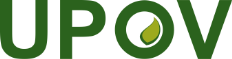 GInternationaler Verband zum Schutz von PflanzenzüchtungenUPOV/INF/22/10 Draft 1Original: englischDatum:  29. August 2023ENTWURF(Überarbeitung)Anmerkung zum EntwurfDurchgestrichener (hervorgehobener) Wortlaut gibt die Streichung aus dem Wortlaut von Dokument UPOV/INF/22/9 an.Unterstrichener (hervorgehobener) Wortlaut gibt die Einfügung in den Wortlaut von Dokument UPOV/INF/22/9 an.Datum hinzugefügtTitel der Software/AusrüstungFunktion (kurze Zusammenfassung)Quelle und KontaktdatenVerbandsmitglied, das die Software/ Ausrüstung benutztAnwendung durch den (die) Nutzer29. Oktober 2015VerfahrensdatenDatenbank für administrative SortendatenBundessortenamt
E-Mail: thomas.brodek@bundessortenamt.deDEAlle Arten29. Oktober 2015MS Office Professional Plus 2010Antragsverwaltung und DatenbankAbteilung für Züchterrechte
E-Mail: benzionz@moag.gov.ilILAlle Arten25. Oktober 2020Si.InaseVerwaltung der DatenbankNationales Saatgutinstitut (INASE) – Uruguay
E-Mail: fboschi@inase.uyUYAlle Arten28. Oktober 2016Sword PtolemyFallverwaltungssystem für geistiges Eigentum, das folgende Funktionen unterstützt:
Beurteilung von Sortenschutzrechten und Prüfung von Anträgen sowie administrative Aufgaben im Zusammenhang mit Anträgen und der Erteilung von Schutzrechten;
Verwaltung sämtlicher Aufzeichnungen im Zusammenhang mit diesen Tätigkeiten, einschließlich Schriftverkehr, Dokumentation und Transaktionsverläufen.
Vergleiche auch b) unten.http://intellect.sword-group.com/Home/Ptolemy NZAlle Arten2. November 2018OracleVerwaltung der DatenbankCCAFRA-Institut für Saat- und Pflanzgut
E-Mail: marina.zoric@hcphs.hrHRAlle Arten2. November 2018Microsoft Office ExcelDatenbank für die Überwachung des Prozesses der Eintragung von PflanzensortenServicio Nacional de Derechos Intelectuales - SENADI
E-Mail: www.propiedadintelectual.gob.ec ECAlle Arten1. November 2019PrótonDatenbank für administrative SortendatenServiço Nacional de Proteção de Cultivares (SNPC)
E-Mail: snpc@agricultura.gov.br BRAlle Arten1. November 2019Elektronisches Programm AVETISDatenbank für administrative SortendatenStaatliche Pflanzendienststelle des Landwirtschaftsministeriums der Republik Litauen
E-Mail: info@vatzum.ltLTAlle Arten28. Oktober 2022VerfahrensdatenDatenbank für administrative SortendatenResearch Centre for Cultivar Testing
E-mail: m.rebarz@coboru.gov.pl PLAlle Arten28. Oktober 2022Navision Business CentralDatenbank für administrative und technische Sortendaten für Registrierung und/oder ZüchterrechteThe Board for plant varieties
E-mail: teamsupport@rasraad.nlNLAlle betroffenen ArtenVerfahrensdatenDatenbank für administrative SortendatenUkrainisches Institut für die Prüfung von Pflanzenzüchtungen
E-mail : sops@i.uaUAAlle ArtenNationales automatisiertes Informationssystem für die Prüfung und Registrierung von Sorten (NAIS)Datenbank mit administrativen und technischen Daten von Anträgen auf Schutz und nationale Listung, einschließlich Informationen zur VCU- und DUS-PrüfungStaatliche Inspektion für Prüfung und Schutz von Pflanzensorten in Belarus
E-mail:  belsort@mail.ruBYAlle ArtenVerwaltungssystem der DRV Verwaltung von Datenbank des Büros für Pflanzenregistrierung (DRV)Nationales Saatgutinstitut (INASE) - Argentinien
E-Mail: mmangieri@inase.gob.arARAlle ArtenDatum hinzugefügtTitel der Software/AusrüstungFunktion (kurze Zusammenfassung)Quelle und KontaktdatenVerbandsmitglied, das die Software/ Ausrüstung benutztAnwendung durch den (die) Nutzer29. Oktober 2015eAntragElektronische Antragstellung für Sortenschutz und Zulassung einschließlich qualifizierter elektronischer Signatur Bundessortenamt
E-Mail: thomas.brodek@bundessortenamt.deDEAlle Arten29. Oktober 2015PDF Antragstellung für SortenschutzNationales Saatgutinstitut (INASE) - Uruguay
E-Mail: fboschi@inase.uyUYAlle Arten28. Oktober 2016Office (Word) und PDFElektronische Antragstellung für Sortenschutz und Zulassung einschließlich qualifizierter elektronischer SignaturNationales Saatgutbüro, Sortenregister
E-Mail: galizaga@ofinase.go.crCRAlle Arten28. Oktober 2016eAkteElektronisches Bearbeitungs- und Ablagesystem für SortenaktenBundessortenamt
E-Mail: thomas.brodek@bundessortenamt.deDEAlle Arten28. Oktober 2016Sword PtolemyFallverwaltungssystem für geistiges Eigentum, das folgende Funktionen unterstützt:
Beurteilung von Sortenschutzrechten und Prüfung von Anträgen sowie administrative Aufgaben im Zusammenhang mit Anträgen und der Erteilung von Schutzrechten;
Verwaltung sämtlicher Aufzeichnungen im Zusammenhang mit diesen Tätigkeiten, einschließlich Schriftverkehr, Dokumentation und Transaktionsverläufen.
Vergleiche auch a) unten.http://intellect.sword-group.com/Home/PtolemyNZAlle Arten1. November 2019CultivarWeb- Elektronisches Antragstellungssystem für Sortenschutz
- Verwaltung von Anträgen
- elektronische Signatur
- GebührenverwaltungServiço Nacional de Proteção de Cultivares (SNPC)
E-Mail: snpc@agricultura.gov.br BRAlle Arten25. Oktober 2020VATISElektronische Anträge für Züchterrechte und nationale Liste
Sprache: Litauisch und englischThe State Plant Service under the Ministry of Agriculture of the Republic of Lithuania: E-Mail: info@vatzum.lt LTAlle ArtenPlattform Remote-Prozeduren (TAD)Antrag auf Eintragung in das Nationale Register für Schutz von Pflanzenzüchtungen und in das Nationale SortenregisterNationales Saatgutinstitut (INASE) - Argentinien
E-Mail: mmangieri@inase.gob.arARAlle ArtenDatum hinzugefügtTitel der Software/AusrüstungFunktion (kurze Zusammenfassung)Quelle und KontaktdatenVerbandsmitglied, das die Software/ Ausrüstung benutztAnwendung durch den (die) Nutzer29. Oktober 2015Ähnlichkeit von Sortenbezeichnungen Prüfen von Sortenbezeichnungen in nationalen Verfahren nach phonetischen RegelnBundessortenamt
E-Mail: thomas.brodek@bundessortenamt.deDEAlle Arten28. Oktober 2016Sword AcseptoSuchinstrument für Marken und Geschmacksmuster, das die Suche nach früherer Verwendung vorgeschlagener Bezeichnungen unterstützt.http://intellect.sword-group.com/Home/AcseptoNZAlle Arten26. Oktober 2017Ähnlichkeit von SortenbezeichnungenPrüfen von Sortenbezeichnungen in nationalen Verfahren nach phonetischen Regeln in Ergänzung zur PrüfungState Commission of the Russian Federation for Selection Achievements Test and Protection
E-Mail: gsk@gossortrf.ruRUAlle Arten21. September 2021SI.INASEDatenbank zur Kontrolle von in Uruguay kommerzialisierten BezeichnungenNationales Saatgutinstitut (INASE) - Uruguay
E-Mail: fboschi@inase.uy UYAlle Arten28. Oktober 2022Ähnlichkeit von Sortenbezeichnungen Prüfen von Sortenbezeichnungen in nationalen VerfahrenResearch Centre for Cultivar Testing
E-mail:  m.rebarz@coboru.gov.plPLAlle ArtenÄhnlichkeit von Sortenbezeichnungen Prüfen von Sortenbezeichnungen in nationalen VerfahrenUkrainisches Institut für die Prüfung von Pflanzenzüchtungen
E-mail : sops@i.uaUAAlle ArtenCOMPARAErmöglicht den Vergleich der vorgeschlagenen Sortenbezeichnung mit der Datenbank der in Argentinien registrierten und im Registrierungsprozess befindlichen SortenNationales Saatgutinstitut (INASE) - Argentinien
E-Mail: mmangieri@inase.gob.arARAlle ArtenDatum hinzugefügtTitel der Software/AusrüstungFunktion (kurze Zusammenfassung)Quelle und KontaktdatenVerbandsmitglied, das die Software/ Ausrüstung benutztAnwendung durch den (die) Nutzer29. Oktober 2015Register (DUS)Anbauplanung, Datenerfassung, Listenerstellung, Unterscheidungsprogramm, 
COY-D und COY-U, SortenbeschreibungBundessortenamt
E-Mail: thomas.brodek@bundessortenamt.deDEAlle Arten29. Oktober 2015INFOSTAST, R und GAIAPrüfung der Sortendifferenzierung und Analyse der ErgebnisseNationales Saatgutinstitut (INASE) - Uruguay
E-Mail: fboschi@inase.uyUYAlle Arten28. Oktober 2016SAS und RGestaltung und AnalyseKEAlle Arten26. Oktober 2017Register (DUS)Anbauplanung, Datenerfassung, Listenerstellung, COY-D und COY-U, SortenbeschreibungZentrum für estnische ländliche Forschung und Wissen (METK)
E-Mail : sordi@metk.agri.eeEEAlle Arten2. November 2018Microsoft Access und ExcelAnbauprüfung, statistische Analyse. Erstellung von Berichten und Sortenbeschreibungen.MicrosoftSEZuckerrübenhybride und Hybridkomponenten2. November 2018SPSSStatistische Analyse (nicht COYD)IBMSEZuckerrübenhybride und Hybridkomponenten28. Oktober 2022DUSCEL (EXCEL+VBA+UI)1.Überprüfung anormaler Daten durch Validierung, Boxplot und Standardabweichungsverfahren.
2.Analyse der Homogenität durch Abweicher, relative Varianz, COYU.
3.Umwandlung ursprünglicher Daten in Noten durch festgelegte Skala und geänderten tatsächlichen Wert von Standardsorten.
4.Analyse der Beständigkeit durch COYS und Bilder.
5.Analyse der Unterscheidbarkeit auf Noten-, Daten- und Fotoebene.
6. Verfahren zur Überprüfung von Merkmalen und  und Anbauprüung durch CorrelCh, QLFrDis, QNFrDis, EstDat und EstRat.China: Herr Kun Yang
E-mail: yangkun@caas.cn CNMais, Tomate, Gurke, Kürbis, Garten Bohne, Spargelbohne, Chrysantheme, Kohl, Pfeffer, Petunie, Lycoris, Yamswurzel, Karotte, Zwiebel28. Oktober 2022STATSIMGStatistische Analyse (COYU und COYD)National Plant Variety Office 
E-mail: martin.tlaskal@ukzuz.cz CZRaps, Gräser und Luzerne28. Oktober 2022ExcelAnbauprüfungNaktuinbouw
E-mail: teamsupport@rasraad.nl NLAlle betroffenen Arten28. Oktober 2022GenStatStatistische Analyse (COYU und COYD)Naktuinbouw
E-mail: teamsupport@rasraad.nl NLAlle betroffenen ArtenWebanwendungs-programm für DUS- und VCU-Tests / R scripts und ShinyGestaltung von Feld-DUS-Prüfungen, Datenerfassung, Auswahl der Referenzsorten für DUS, Sortenbeschreibung/Statistische AnalyseUkrainisches Institut für die Prüfung von Pflanzenzüchtungen
E-mail : sops@i.uaUAAlle ArtenDatum hinzugefügtTitel der Software/AusrüstungFunktion (kurze Zusammenfassung)Quelle und KontaktdatenVerbandsmitglied, das die Software/ Ausrüstung benutztAnwendung durch den (die) Nutzer29. Oktober 2015Reg.mobileMobile Datenerfassung mit Übernahme des Lageplans und Datenübertragung an PCBundessortenamt
E-Mail: thomas.brodek@bundessortenamt.deDEAlle Arten29. Oktober 2015PANASONIC CF-U1 TOUGHBOOKDatenerfassungKroatien
E-Mail: bojan.markovic@hcphs.hr HRMais29. Oktober 2015Motorola MC55A0 PDADatenerfassung für Feld-DUS-PrüfungAbteilung für Züchterrechte
E-Mail: benzionz@moag.gov.ilILAlle Arten28. Oktober 2016PANASONIC CF-U1
TOUGHBOOKDatenerfassungFinnische Behörde für Lebensmittel und Sicherheit
E-Mail: Kaarina.paavilainen@evira.fiFIHauptsächlich fremdbefruchtete Pflanzen26. Oktober 2017PANASONIC FZ-G1
TOUGHPADDatenerfassungSASA
E-Mail: lesley.mccarthy@sasa.gov.scotGBAlle Arten28. Oktober 2022Mobile Field RegisterDatenerfassung, Übertragung der Prüfungsdefinition von der DatenbankResearch Centre for Cultivar Testing
Correo-e:  m.rebarz@coboru.gov.pl PLAlle Arten28. Oktober 2022HandheldDatenerfassung und –übertragung an Navision Business CentralNaktuinbouw
Correo-e: teamsupport@rasraad.nl NLAlle betroffenen ArtenHandheldDatenerfassung, Übertragung an die zentrale DatenbankUkrainisches Institut für die Prüfung von Pflanzenzüchtungen
E-mail : sops@i.uaUAAlle ArtenNationales automatisiertes Informationssystem für die Prüfung und Registrierung von Sorten (NAIS)Datenerfassung an Prüfstellen und Übermittlung der Daten an die zentrale InspektionsdatenbankStaatliche Inspektion für Prüfung und Schutz von Pflanzensorten in Belarus
E-mail:  belsort@mail.ruBYAlle ArtenDatum hinzugefügtTitel der Software/AusrüstungFunktion (kurze Zusammenfassung)Quelle und KontaktdatenVerbandsmitglied, das die Software/ Ausrüstung benutztAnwendung durch den (die) Nutzer29. Oktober 2015BildanalyseAutomatisierte Messung von Blattmerkmalen an unterschiedlichen PflanzenartenBundessortenamt
E-Mail: thomas.brodek@bundessortenamt.deDEMitarbeiter Bundessortenamt26. Oktober 2017IMAGINAutomatisierte Messung von Blattmerkmalen an unterschiedlichen PflanzenartenBiomathematics and Statistics Scotland
E-Mail: a.roberts@bioss.ac.ukGBErbse, Pastinake, Möhre, Brassica1. November 2019STATSIMGAutomatisierte Messung von Blattmerkmalen an unterschiedlichen PflanzenartenNational Plant Variety Office
E-Mail: martin.tlaskal@ukzuz.cz CZRaps, Erbse21. September 2021BildanalyseAutomatisierte Messung von Blatt- und BlütenblättermerkmalenVariety Testing Department 
E-Mail: lubomir.basta@uksup.sk SKRaps28. Oktober 2022GenStatStatistiks und Bildanalyse für betroffene ArtenNaktuinbouw
E-mail: teamsupport@rasraad.nlNLAlle betroffenen ArtenDatum hinzugefügtTitel der Software/AusrüstungFunktion (kurze Zusammenfassung)Quelle und KontaktdatenVerbandsmitglied, das die Software/ Ausrüstung benutztAnwendung durch den (die) Nutzer29. Oktober 2015NTSYSpc (version 2.21m)Multivariates Programm zur DatenanalyseApplied Biostatistics, Inc.KRClustering-Analyse für die Entwicklung von DNS-Markern21. September 2021Applied Biosystems/ExcelBestimmung allelischer Varianten jedes SNP des vorgegebenen Sets zur Identifizierung von SojabohnensortenNationales Saatgutinstitut (INASE) - Uruguay
E-Mail: fboschi@inase.uy; mmenoni@inase.uyUYVerschiedene Sorten auf molekular Ebene mit allelischen Varianten durch SNP in Sojabohnen zu bestimmenR scriptsBerechnung genetischer DistanzenUkrainisches Institut für die Prüfung von Pflanzenzüchtungen
E-mail : sops@i.uaUAAlle ArtenMolekulare DatenbankPlattform, die die Erstellung molekularer Datenbanken nach Arten und die Berechnung genetischer Abstände nach Sortenpaaren ermöglichtNationales Saatgutinstitut (INASE) - Argentinien
E-Mail: eloponto@inase.gob.ar; mmangieri@inase.gob.arARDie mit dieser Plattform berechneten genetischen Abstände werden für Vergleiche, die morphologische und molekulare Abstände kombinieren, in die GAIA-Software hochgeladen. Derzeit wird es für Sojabohnen, Reis und Baumwolle verwendet.